Podklady k samostudiu z důvodu uzavření základních škol na dobu 11. – 24. května 2020 – 9.B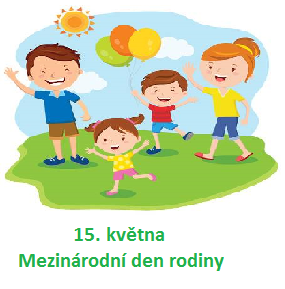 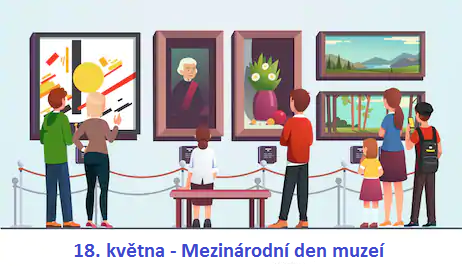 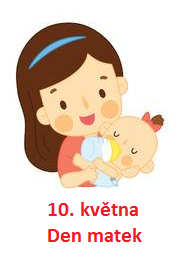 Český jazyk a literatura – učitel:  Mgr. Stanislava Hejduková              kontakt: Stanislava.Hejdukova@zshajeslany.cz                                        Jazyk: Všestranný jazykový rozbor                                                                                                       – zpracovat přiložené úkoly v Google učebně (mimo učebnu – přiložen materiál)Literatura: Jiří Grossman, Miroslav Šimek – povídky- poslechni si na internetu povídky ( Moje jízda tramvají, Jak jsem se učil kouřit, Moje první taneční a jiné podle vlastní volby) – - vypracuj pracovní list „Divadlo malých forem“ v Google učebně - hodnocenoZjisti si na internetu, co byly“ Návštěvní dny“ Šimka a Grossmana – udělej si poznámkySloh: dokonči a připrav k odevzdání prezentaci projektuPodstatná jménaVypiš z věty podstatná jména a urči u nich mluvnické významy.Na okraji mýtiny se pase kolouch.Urči vzor u podstatných jmen.Roztřiďte podstatná jména.NŮŽKY, VODSTVO, TABULE, ČAJ, KONEV, OKNA, LED, VODA, LIDSTVO, PRÁZDNINY, SIRKY, VRATA, LEDVINY, JÁTRA, DŘEVO, VOJSKO, HRADČANY, KŘOVÍ, SLOUPOVÍ, KÁVANapiš věty, ve kterých bude slovo psaní:konkrétní	 _______________________________________________abstraktní	_______________________________________________Doplň správné tvary:o /básník František Hrubín/	__________________________________o /traktorista Eda Pšenička/	__________________________________Převeďte do množného čísla:Oslík stříhal (dlouhé ucho) ______________________________.Na polévce plavala (mastné oko) _________________________.Díval se na nás (své modré oko) ________________________________________. Bolí mě na (prsa) __________________.V kůlně stál stůl se (čtyři nohy) ____________________________.Uchopila mě za obě (ucho) _______________. Drž hrnec pevně za obě (ucho) ____________.Podtrhněte nebo barevně označte velká písmena.pes alík, jižní afrika, ulice na vyhlídce, městský úřad havlíčkův brod, nové město na moravě, staré město a malá strana v praze, husité, chodím do skautu, marťan je mimozemšťan, ital a francouz, italská pizza, na vltavském břehu, přeji krásný nový rok, chodím na základní školu, jižní amerika, tichý oceán, jak na nový rok, tak po celý rok, nerudovy povídky malostranské, dům u zlatého telete, česká filharmonie hraje smetanovu mou vlastDoplň i/y.zb__tek slám__ v otep__, zkušenosti s m__val__, na mysl__ mu v__tanuly jeho slib__, dopravujeme se auty a letadl__, sov__ žijí v naší zem__, z Opav__ do Břeclav__, topol__ jsou časté větrolam__, Francouz__ se potkali s Angličany, opravna obuv__, vítr pohyboval stébl__ obil__, místa mezi sedadl__, antilop__ ob__vají step__, vrstv__ sněhu mezi skalam__, voz__ táhly kob__l__, košil__ pověsil na židl__, vzácní motýl__, žáci v__ráběli směs__Anglický jazyk – učitel:  Mgr. Naděžda Kalíková                                            kontakt: Nadezda.Kalikova@zshajeslany.cz1. týden: podle klíče v Google classroom zkontroluj a oprav (zeleně – SP.O.) všechna cvičení PS str. 77/ 4. lekce – Revision, Your project – naučit novou slovní zásobu uč.str. 52/1 – ústně- čtení, překlad (poslech viz Google classroom – stopa 32(2) )uč. str. 52/2  – cvičení vypracuj v Google classroom - Hodnocenouč. str. 52/3a –( poslech viz Google classroom - stopa 33(2)) - cvičení vypracuj v Google classroom - Hodnoceno uč. str. 52/3b – ústněuč. str. 53 – celá ústně–( poslech viz Google classroom - stopa 34(2))PS 37/5,6 – písemně2.týden:PS 78/5A nauč se novou slovní zásobuuč. str. 54/1a ústně, kontrola poslechem (poslech viz Google classroom – stopa 2(3) )uč. str. 54/3a – ústně (poslech viz Google classroom - stopa 3(3))uč. str. 54/3b - cvičení vypracuj v Google classroom - Hodnocenouč. str. 56 – celá strana ústně, poslech, umět přečíst a přeložit (poslech viz Google classroom – stopa 6(3) )uč. str. 56/1a (obrázky v textu) -  poslech viz Google classroom - stopa 5(3)PS 40/1,2 – písemněPS 41/3, 4, 5 – písemněPravidelně sleduj Google classroom.Ruský jazyk – učitel:  Mgr.Viktoriia Ravliuk                                                    kontakt: Viktoriia.Ravliuk@zshajeslany.cz                                                                                                                           Výuka probíhá primárně v prostředí Google Classroom, kam nahrávám nejen učební materiály, ale i testy k procvičování učiva.Kód kurzu 9.B : 3g3jvgxTéma. Významy sloves. Neurčitý tvar slovesa (infinitiv). Slovesa se změnou kmenové souhlásky. Budoucí čas sloves.Slovní zásoba - str. 102 v učebnici a na str. 82 v PS. Slovíčka se budeš postupně učit. Na konci lekce bys je měl/a umět.„Slovesa – potížisté“. Učebnice str. 112-113/15 a), b) – nauč se slovesa.Gramatika (prostudovat). Významy sloves.Sloveso je slovní druh, který označuje činnost nebo stav předmětu a odpovídá na otázky что де́лать? (= co dělat?), что сде́лать? (= co udělat?):писа́ть (= psát) – написа́ть (= napsat) эконо́мить (= spořit) – сэконо́мить (= uspořit) рабо́тать (= pracovat) – порабо́тать (= popracovat) tento význam se vyjadřuje v kategoriích vidu, rodu, času, osoby a způsobu.Neurčitý tvar slovesa (infinitiv)Sloveso má základní tvar, kterému se říká neurčitý tvar (nebo infinitiv):идти́ (= jít), нести́ (= nést), гуля́ть (= procházet se) , благодари́ть (= děkovat), бере́чь (= chránit), печь (= péct), занима́ться (= učit se), тренирова́ться (= trénovat) Tento tvar neukazuje ani čas, ani číslo, ani osobu, ani rod.Slovesa vystupují ve větě jako přísudky.Slovesa v neurčitém tvaru (v infinitivu) odpovídají na otázku что де́лать? (= co dělat?) nebo что сде́лать? (= co udělat?) :писа́ть – написа́ть (= psát – napsat), ви́деть – уви́деть (= vidět – uvidět), везти́ (= vézt), пройти́ (= projít), найти́ (= najít) Slovesa v neurčitém tvaru (infinitivu) mají kategorii vidu, mohou být přechodná nebo nepřechodná a mohou se časovat. Slovesa v neurčitém tvaru mají slovotvorné přípony: Slovesa se změnou kmenové souhlásky. Opiš si do školního sešitu žlutý rámeček z učebnice na str. 113 (podrobněji viz str. 136 učebnice) – prostuduj.Učebnice str. 115-116/17a), c) – ústně.Gramatika (prostudovat). Budoucí čas sloves.Budoucí čas vyjadřuje stav, kdy děj bude probíhat po okamžiku, kdy o něm mluvíme. Budoucí čas má dva tvary: jednoduchý a složený. Sloveso nedokonavého vidu v budoucím čase ve složeném tvaru se skládá z budoucího času slovesa быть a neurčitého tvaru slovesa nedokonavého vidu: бу́ду чита́ть (= budu číst), бу́ду рабо́тать (= budu pracovat) .Od sloves dokonavého vidu se tvoří jednoduchý budoucí čas: прочита́ю (= přečtu), od sloves dokonavého vidu se tvoří složený budoucí čas: бу́ду чита́ть (= budu číst).Úkoly k odevzdání – HODNOCENO.Vylušti tajenku – PS str. 77/1PS str. 79/5, 6Matematika – učitel: Mgr. Květoslava Fliegerová                                 kontakt: Kvetoslava.Fliegerova@zshajeslany.cz                                  Tato práce z Google Classroom je pouze pro žáky, kteří od 11. 5. 2020 zůstávají doma a nedocházejí na pravidelné konzultace z matematiky do školy Vypracovat na papíry další test:                                                                                   Přijímací zkoušky – test z matematiky pro šestileté obory – 1.řádný termín 2018 (máte zde k dispozici nejen klíč, ale i řešení) – uvidíte, že i zde jsou užitečné úlohyhttps://www.statniprijimacky.cz/wp-content/uploads/2017/08/statni-prijimacky-matematika-test-zadani-2018-1-radny-termin-sestilete-obory.pdf Vypočti rovnice, pošli výsledky (můžeš ověřit zkouškou)a/  b/  c/  d/  e/  f/ g/ Procvič si objem a povrch koule ve slovních úlohách (pošli výsledky)a/  Horkovzdušný balón má průměr 8 m. Vypočti jeho objem a kolik m2 speciální tkaniny bylo potřeba na jeho zhotovení.b/ Kolikrát má větší povrch míč o poloměru 10 cm než míček o poloměru 5 cm?c/ Urči hmotnost má železná koule o průměru 15 cm, jestliže železo má hustotu 7,8 g/cm3d/  Vodojem tvaru koule má průměr 6,2 m. Kolik hektolitrů vody se do něj vejde?        4)  Zhlédni další dva díly seriálu „Bankovkovi“:  Úvěr a hypotéka,  Spoření             https://decko.ceskatelevize.cz/videa?g=podle-poradu&porad=1316664#B                        Odpověz na tyto otázky: Vysvětli, co to je spotřebitelský úvěrCo co bychom si měli promyslet, než si vezmeme půjčkuUveď konkrétní příklady: na co bychom si měli spotřebitelský úvěr vzít, kdy je lepší si spotřebitelský úvěr rozmyslet a raději si ho na danou věc nevzítCo to je hypotékaVysvětli RPSNCo je výhodnější nízké RPSN nebo vysoké RPSNCo to je spořeníTermínovaný vklad Stavební spořeníPenzijní připojištěníProč je lepší spořit si peníze v bance než doma do prasátka? Dobrovolný úkol: Pokud tě zajímá svět financí a chceš se dozvědět více, podívej se na stránky http://financehrou.cz/zaklady-financni-gramotnosti a projdi si jednotlivé lekce. Na konci každé lekce je test, o výsledcích informuj učitele. Případné nutné dotazy k učivu:                                                 Karla.Hrdlickova@zshajeslany.cz                                                        Kvetoslava.Fliegerova@zshajeslany.czObčanská výchova – učitel: Mgr. Šimon Uxa                                                              kontakt:  Simon.Uxa@zshajeslany.cz                                                                     1) Učebnice str. 60 – 63, OSN 2) Seznámení se problematikou OSN pomocí odkazu: https://www.osn.cz/osn/ 3) Zápis prostřednictvím dodané prezentace 4) Sledování současného dění prostřednictvím webových stránek Úřadu vlády (https://www.vlada.cz/cz/epidemie-koronaviru/), Ministerstva zdravotnictví (http://www.mzcr.cz/), Ministerstva vnitra (https://www.mvcr.cz/), a Ministerstva školství (http://www.msmt.cz/)Zeměpis – učitel: Mgr. Šimon Uxa                                                                                kontakt:  Simon.Uxa@zshajeslany.cz                                                                     Učebnice str. 84 – 90, Jihomoravský krajZápis z dodané prezentace k danému tématuZopakování tématu „Energetika“ str. 89-90 – vypsat typy elektráren a jejich přednosti a negativaMožnost opakovat téma ČR pomocí následujícího odkazu: https://edu.ceskatelevize.cz/predmet/zemepis?stupen=2-stupen-zs&tema=ceska-republikaDějepis – učitel: Mgr. Šimon Uxa                                                                                 kontakt:  Simon.Uxa@zshajeslany.cz                 1) Učebnice str. 60 – 63, OSN 2) Seznámení se problematikou OSN pomocí odkazu: https://www.osn.cz/osn/ 3) Zápis prostřednictvím dodané prezentace 4) Sledování současného dění prostřednictvím webových stránek Úřadu vlády (https://www.vlada.cz/cz/epidemie-koronaviru/), Ministerstva zdravotnictví (http://www.mzcr.cz/), Ministerstva vnitra (https://www.mvcr.cz/), a Ministerstva školství (http://www.msmt.cz/)Přírodopis – učitel: Mgr. Klára Hlaváčková                                                     kontakt: Klara.Hlavackova@zshajeslany.cz                         1. Třetihory- zopakuj si, na jaké útvary se třetihory rozdělují a kdy tato doba přibližně byla- pusť si online výklad na https://www.youtube.com/watch?v=rk-2EwnevjY ( do 7:42) nebo prostuduj kapitolu v učebnici na straně 58- udělej si zápis do sešitu (stručně, drž se tučně vytištěných pojmů) 2. Čtvrtohory- zopakuj si, na jaké útvary se třetihory rozdělují a kdy tato doba přibližně byla- pusť si online výklad na  https://www.youtube.com/watch?v=rk-2EwnevjY ( od 7:42) nebo prostuduj kapitolu v učebnici na straně 58 – 59- udělej si zápis do sešitu (stručně, drž se tučně vytištěných pojmů) - vyplň online procvičení s názvem Třetihory a čtvrtohory na google classroom, kdo nemá přístup, vypracuje písemně odpovědi na následující otázky a odešle je mailem na klara.hlavackova@zshajeslany.cz1. Jaké pohoří vzniklo ve třetihorách?2. Jmenuj 5 živočišných druhů, které se vyvíjely ve třetihorách.3. Vysvětli, co je to glaciální relikt.4. Ve kterém období začal vývoj předchůdců člověka?Fyzika – učitel:  Ing. Pavel Rulf                                                                                        kontakt: Pavel.Rulf@zshajeslany.czProsím všechny přihlášené žáky, aby pokračovali ve své práci na Google Classroom. Pokud někteří ještě nejste přihlášeni, udělejte to co nejdříve, kód kurzu fyziky je:  ylupg26Pokud tuto možnost nemáte, práce z učebny je přiložena nížeEnergieuč. fyziky žlutá str. 118 – 129 ; modrá 2. díl str. 42 – 53 - pozorně přečíst, nakreslit si obrázky s popisem, udělat výpisky do sešitu z fyziky.Zopakujte si všechny druhy energií polohová: Ep = m . g . h; pohybová, kinetická: Ek = (m . v2) : 2; energie vnitřní (tepelná, chemická, jaderná); energie elektrická: E = U . I . t ; energie zářeníPo prostudování tématiky si zopakujte cvičení a) – j) na str. 125Vypracujte z učebnice F 9 2. díl (modrá) str. 52 / problémy 5, 7, 8, 10, 11, 12, 13; str. 53 / 16;   Pošli ke kontroleUčebnice F 9 žlutá str. 128 / problémy 5, 7, 8, 10, 11, 12, 13; str.129 / 16;   Pošli ke kontroleProhlédněte si videohttps://www.youtube.com/watch?v=QV8sNZ9Y6HgVšichni žáci 9. ročníků, kteří ještě neodevzdali ročníkové práce na nich usilovně pracují. Jestli někdo nezná ještě téma své práce, bude se informovat u učitele. Případné nutné dotazy k učivu: Pavel.Rulf@zshajeslany.czChemie – PaedDr. Karla Hrdličková                                                                   kontakt: Karla.Hrdlickova@zshajeslany.czProsím všechny přihlášené žáky, aby pokračovali pouze v práci na Google Classroom. Níže přiložená práce z učebny je pouze pro žáky, kteří tuto možnost nemají.    1) Zopakuj si základy názvosloví – zapiš vzorce (vyfoť a zašli učiteli)Oxid barnatý, chlorid boritý, sulfid sodný, hydroxid vápenatý, oxid fosforečný, jodid chromistý, kyselina fluorovodíková, bromovodík, kyselina chlorečná, sulfid křemičitý, oxid lithný, kyselina uhličitá, hydroxid hlinitý, kyselina selenová, bromid arseničný   2) Prostudovat v učebnici kapitolu „Chemické reakce a děje“ str. 48 – 51 prohlédni si vše, i to co je na lištách, neznámé pojmy si vyhledej na internetu pro vysvětlení nebo názornost, zápis nemusíš provádět. Ujasni si hlavně pojmy uvedené v zeleném rámečku na konci kapitol. Po nastudování se podívej na výuková videa a následně si procvič: https://www.youtube.com/watch?v=5jHd2I6SzWE&list=PLu9YmWHGvyys1BVUT1-kFlvoflJWZisML&index=8   https://www.youtube.com/watch?v=2HZgibm0FHchttps://www.youtube.com/watch?v=TpS6ZK1WQ6Ehttps://www.skolasnadhledem.cz/game/1777https://www.skolasnadhledem.cz/game/1775      3) Zhlédnout videa na téma energie (použij jako pomoc při zpracování úvahy zadané v minulém období) https://www.youtube.com/user/testgreenschool/videosHudební výchova – učitel:      Mgr. Klára Hlaváčková                                    kontakt: Klara.Hlavackova@zshajeslany.cz                         Jedním z velikánů české hudební scény byl bez pochyby Karel Gott. Pusť si o něm online dokument na odkaze https://www.youtube.com/watch?v=Ihd1yQZKsfg a zazpívej si jeho poslední skladbu s názvem Srdce nehasnou.Výtvarná výchova – učitel:    Mgr. Hana Havelková                                        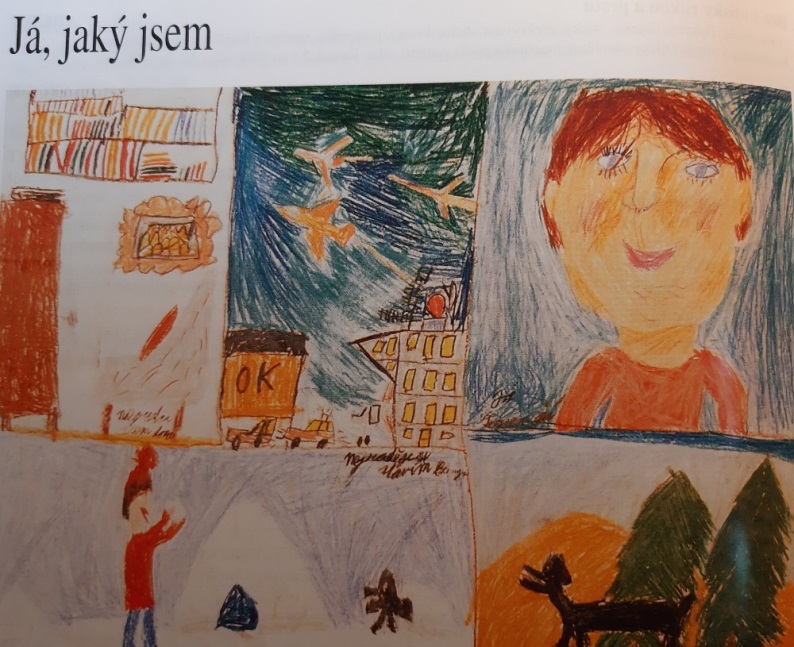 Pracovní výchova – učitel:        Ing. Tomáš Caska                                                   kontakt: Tomas.Caska@zshajeslany.cz                                                                                        V současnosti je velký trend restaurovat starý nábytek a vdechnout mu tak nový život. Pod pojmem „starý“ si každý představí něco jiného (25- 100 a více let).  Podívejte se jak udělat ze starého kusu dřevěné truhlice krásný nový kousek do bytu. https://www.truhlarskyportal.cz/clanky/13466-jak-restaurovat-stary-nabytek-1-restaurovani-truhliceTělesná výchova – učitel:    Bc. Jakub Fric                                                                   kontakt: Jakub.Fric@zshajeslany.cz                                                                                     Tělesná výchova – učitel: Mgr. Květoslava Fliegerová                          kontakt: Kvetoslava.Fliegerova@zshajeslany.cz                                  Zacvič si kruhový trénink z následujícího videa alespoň 2x do týdne. Zapiš si, ve které dny jsi cvičil. https://www.youtube.com/watch?v=U2VEo87Y0moSnaž se dodržet dané cviky, správnost provedení a časový limit.Nejdříve se podívej na video, abys viděl, jaké cviky budeš provádět.Neseďte jenom u počítače, najděte si chvilku na protažení, posilování.https://www.youtube.com/results?search_query=fitfabKonverzace v anglickém jazyce – učitel:   Mgr. Jana Rohlová                            kontakt: Jana.Rohlova@zshajeslany.cz                                                          My Life in the QuarantineNapiš text v angličtině o svém životě v karanténě (minimálně 15 vět). Následující návodné otázky ti pomohou text sestavit (osnova pro ty, které nic nenapadá). Vlastní nápady vítány. Text odešli do 29.5.na můj e-mail: Jana.Rohlova@zshajeslany.cz.Why are you in he quarantine? How is your life restricted? What is your daily routine? What about your schoolwork? Do you help your parents with housework? Do you see your friends and family? Do you miss anything/anybody? Why? Do you look forward to the normal life? Why? What do you do to stay healthy and fit?Příprava pokrmů – Mgr. Alena Popélyová                                                       kontakt: Alena.Popelyova@zshajeslany.czPříprava a výroba míchaných nápojůVyrob si podle některého z receptu (viz odkazy) osvěžující nápoj, který ti dodá energii ke zvládání dalších úkolů. Hodně zdaru.milujivareni.cz/top-recepty/chod/nealkoholicke-koktejlyhttps://clanky.vareni.cz/nealkoholicke-michane-napojehttps://recepty.eu/michane-napoje/green.htmlSportovní hry – učitel:       Bc. Jakub Fric                                                                       kontakt: Jakub.Fric@zshajeslany.cz                                                                                     